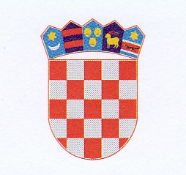 R E P U B L I K A    H R V A T S K AKRAPINSKO-ZAGORSKA ŽUPANIJAUpravni odjel za obrazovanje, kulturu,sport i tehničku kulturuKLASA: 604-02/17-01/292URBROJ: 2140/1-10-18-8Krapina, 04. siječnja 2018.Na temelju članka 17. Pravilnika o uvjetima,  kriterijima i postupku dodjele stipendija redovitim učenicima srednjih škola i studentima s područja Krapinsko-zagorske županije («Službeni glasnik Krapinsko-zagorske županije» br. 28/2016. i 32/2017.), Povjerenstvo za dodjelu stipendija izvršilo je bodovanje i utvrdilo redoslijednu listu za studentske stipendije, a potvrdilo nadležno tijelo slijedećim aktom:	Župan Krapinsko-zagorske županije, dana 03. siječnja 2018. g. donio je Zaključak  (Klasa: 604-02/17-01/292, Urbroj: 2140/01-02-18-5) o izmjeni zaključka o dodjeli stipendija redovitim studentima s područja Krapinsko-zagorske županije za akademsku 2017./2018. godinu.	Sukladno članku 17. Pravilnika, Povjerenstvo za dodjelu stipendija objavljuje REDOSLIJEDNU LISTU ZA STUDENTSKE STIPENDIJE – B KATEGORIJA –STIPENDIJE PO SOCIJALNOM KRITERIJU ZA 2017/2018. ak./g.IME I PREZIME							BROJ BODOVA1. KLARA KUREŠIĆ							55    Trg Pape Ivana Pavla II.27, Marija Bistrica2. VEDRAN KOMIN								55    Banščica 39, Gornja Stubica3. VALENTINA KRALJ							45    Strmec Sutlanski 56a, Kraljevec na Sutli4. NIKOLINA SUMPOR							45    Karivaroš 117, Gornja Stubica5. NIKOLA ŠEB								45    Ulica pri rampi 6, Zabok6. IVANA KOSEC								40    Slani Potok 17, Gornja Stubica7. IVANA VIZIR								40    Gornji Kraljevec 95, Budinščina8. MATEJA MERKAŠ							40    Galovec začretski 17, Sveti Križ Začretje9. PETRA RAŠKAJ								40    Peršaves 13, Mače10. KATARINA CUKOVEČKI						40      Mokrice 105, Oroslavje11. NIKOLINA POSARIĆ							40      Cetinovec 1, Zlatar12. STJEPAN DREMPETIĆ							35      Hum stubički 173, Gornja Stubica13. IVANA BELAČIĆ							35      Škarićevo 68a, Krapina14. KRUNOSLAV HIKEC							35      Samci 3, Gornja Stubica15. NIKOLA MALEČIĆ							35      Ladislava Kutnjaka 5, Zlatar16. MIRELA KADOJIĆ							35      Brezanska cesta 1, Gornja Stubica17. NIKOLINA SITAR							35      Podgora krapinska 60, Krapina18. PATRICIA MUŽAR							35      Goričanovec 51, Đurmanec19. KORINA PIŠČAK							35      Selnica 114, Marija Bistrica20. KAROLINA KAMENAR						35      Selnica 80, Marija Bistrica21. MARTINA BUHIN							30      Gornja Konjščina 73, Konjščina22. NIKOLINA HARAMUSTEK						30      Slani Potok 34e, Gornja Stubica23. MARTA ŠPANEC							30      Hum stubički 2a, Gornja Stubica24. DAVID MRKOCI							30      Riječka 40, Zlatar25. MONIKA ZRINSKI							30      Jurjevec 20a, Krapinske Toplice26. MARIO MERKAŠ							30      Zagorska 100, Bedekovčina27. IVA LATINOVIĆ							30      Matije Gupca 35a, Zabok28. PETAR JERČIĆ								30      Jelenjak 9, Desinić29. IVA MUNĐER								30      Toplička cesta 9a, Donja Stubica30. IVAN HORVAT								30      Veliki Komor 14b, Mače31. IVA SIGET								30      Radoboj 155, Radoboj32. MARIO SUŠNIĆ								30      Zabočka cesta 15, Zabok_______________________________________________________________________33. BARBARA SPORIŠ							25      Donji Škrnik 74, Kumrovec34. KRUNOSLAV MUŽAR							25      Goričanovec 46, Đurmanec35. MATIJA ROGINIĆ							25      Hum zabočki 23, Zabok36. VIKTORIJA CERČIĆ							25      Mali Komor 30a, Mače37. ANTONIJA BOČKAJ							25      Brezje 73, Gornja Stubica38. MARKO ŠRAJBEK							25      Petrova Gora 172a, Novi Golubovec39. NIKOLINA HLUPIĆ							25      Gorička 37, Pregrada40. MARTIN OBOROVEČKI						25      Ksavera Šandora Đalskog 17, Veliko Trgovišće41. KRISTINA ČUPAR							25      Pasanska Gorica 16, Gornja Stubica42. HRVOJE BOGELJIĆ ŠIMUNIĆ					25      Podgora krapinska 137, Krapina43. ĐURĐICA VIZIR							25      Kraljevec Gornji 99a, Hrašćina44. MARKO MARKULIN							20      Bočaki 3, Konjščina45. NENAD VAGAN							20      Vučak 109, Bedekovčina46. PATRICIJA MIKULAŠ							20      Bregi Kostelski 19/1, Pregrada47. IVAN MARTINKO							20      Kumrovečka 1, Zabok48. LUCIJA HORVAT							20      Kostel 31, Pregrada49. MATIJA HABJANEC							20      Gornje Jesenje 163, Gornje Jesenje50. MARKO BAN								20      Zagorska 84, Bedekovčina51. DINA LEŠKO								20      Podgora krapinska 136, Krapina52. TEA FILIPČIĆ								20      Kolarija 54/1, Pregrada53. PETRA POHIŽEK							20      Gornja Šemnica 162, Radoboj54. ANDRIJA ŠKRLEC							15      Ulica Slavka Batušića 11, Zlatar55. VALENTINA PAVLINIĆ						15      Vrhi Vinagorski 22, Pregrada56. ANAMARIJA HANŽEK							15      Jurjevec 27f, Krapinske Toplice57. TAJANA VIDOVIĆ							15      Jazvine 5, Radoboj58. ANTONIO KRANJČEC							15      Jurice Prejca 6, Pregrada59. GABRIJEL BLAŽIČKO							10      Ravno Brezje 94, Kumrovec60. ANDREJA PERPER							5      Krapinsko Polje 179, Krapina61. INES KLASIĆ								5      Đurmanec 17, ĐurmanecTemeljem Zaključka župana Krapinsko-zagorske županije (Klasa: 604-02/17-01/292, Urbroj: 2140/01-02-18-6, od 03. siječnja 2018. g.), pravo na stipendiju ostvaruju podnositelji zahtjeva od rednog broja 1. do rednog broja 32. na redoslijednoj listi.	Podnositelji zahtjeva od rednog broja 33. do rednog broja 61. nisu ostvarili pravo na stipendiju, zbog ostvarenog broja bodova i zauzetog mjesta na redoslijednoj listi.	Podnositelji zahtjeva koji nisu ostvarili pravo na stipendiju mogu izvršiti uvid u bodovnu listu i postupak bodovanja u Upravnom odjelu za obrazovanje, kulturu, sport i tehničku kulturu.	U roku 8 dana od dana objave redoslijedne liste podnositelji zahtjeva imaju pravo prigovora županu Krapinsko-zagorske županije.PREDSJEDNICA  POVJERENSTVA            mr. sc. Jasna Petek, prof.